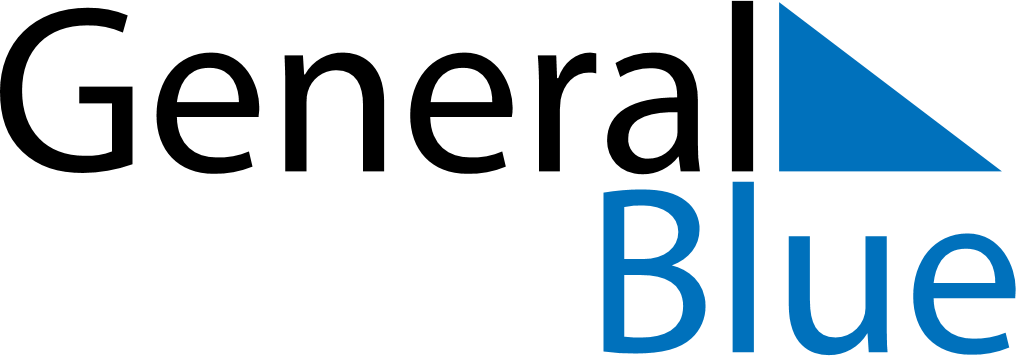 Weekly CalendarMay 4, 2020 - May 10, 2020Weekly CalendarMay 4, 2020 - May 10, 2020Weekly CalendarMay 4, 2020 - May 10, 2020Weekly CalendarMay 4, 2020 - May 10, 2020Weekly CalendarMay 4, 2020 - May 10, 2020Weekly CalendarMay 4, 2020 - May 10, 2020Weekly CalendarMay 4, 2020 - May 10, 2020MondayMay 04MondayMay 04TuesdayMay 05WednesdayMay 06ThursdayMay 07FridayMay 08SaturdayMay 09SundayMay 10AMPM